ATZINUMS Nr. 22/10-3.9/183par atbilstību ugunsdrošības prasībāmAtzinums iesniegšanai derīgs sešus mēnešus.Atzinumu var apstrīdēt viena mēneša laikā no tā spēkā stāšanās dienas augstākstāvošai amatpersonai:Atzinumu saņēmu:20____. gada ___. ___________DOKUMENTS PARAKSTĪTS AR DROŠU ELEKTRONISKO PARAKSTU UN SATURLAIKA ZĪMOGU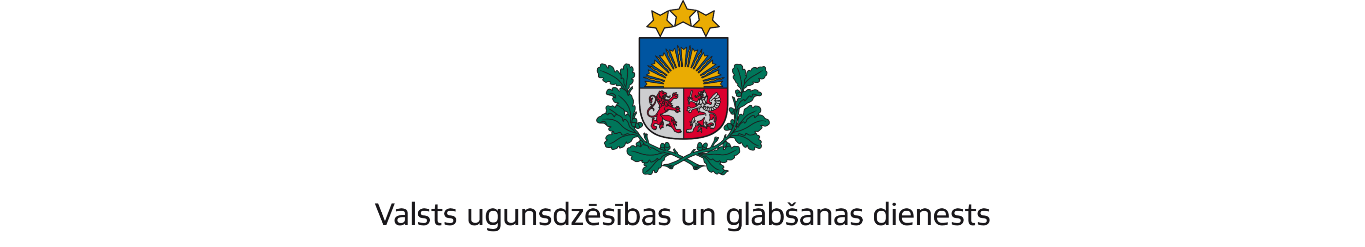 VIDZEMES REĢIONA PĀRVALDETērbatas iela 9, Valmiera, Valmieras novads, LV-4202; tālr.: 64233468; e-pasts: vidzeme@vugd.gov.lv; www.vugd.gov.lvLimbažiBiedrība "Varavīksnes putns"(izdošanas vieta)(juridiskās personas nosaukums vai fiziskās personas vārds, uzvārds)07.07.2023.Reģistrācijas numurs 40008211860(datums)(juridiskās personas reģistrācijas numurs)Anniņmuižas bulvāris 70-40, Rīga, LV - 1029(juridiskās vai fiziskās personas adrese)1.Apsekots: Pirmsskolas izglītības iestāde “Vilnītis” 1.stāva grupiņas "Zaķēni" un “Bitītes”, 2.stāva atbalsta personāla kabinets.(apsekoto būvju, ēku vai telpu nosaukums)2.Adrese: Pērnavas iela 29, Salacgrīva, Limbažu novads, LV-4033.3.Īpašnieks (valdītājs): Limbažu novada pašvaldība Reģistrācijas numurs 90009114631(juridiskās personas nosaukums vai fiziskās personas vārds, uzvārds)Rīgas iela 16, Limbaži, Limbažu novads, LV-4001.(juridiskās personas reģistrācijas numurs un adrese vai fiziskās personas adrese)4.Iesniegtie dokumenti: Baibas Mennikas ( nometņu vadītāja apliecības nr. 116-00310)2023. gada  29. jūnija iesniegumi.5.Apsekoto būvju, ēku vai telpu raksturojums: Pirmsskolas izglītības iestādes “Vilnītis”grupiņas "Zaķēni", “Bitītes” un atbalsta personāla kabineta telpas aprīkotas ar automātisko ugunsgrēka  atklāšanas un trauksmes signalizācijas sistēmu, ugunsdzēsības aparātiem,  evakuācijas ceļi brīvi.6.Pārbaudes laikā konstatētie ugunsdrošības prasību pārkāpumi: Nav konstatēti.7.Slēdziens: atbilst ugunsdrošības prasībām.8.Atzinums izdots saskaņā ar: Ministru kabineta 2009.gada 01.septembra noteikumu Nr.  981 „ Bērnu nometņu organizēšana un darbības kārtība ” 8.5.apakšpunktu.(normatīvais akts un punkts saskaņā ar kuru izdots atzinums)9.Atzinumu paredzēts iesniegt: Valsts izglītības satura centram. (iestādes vai institūcijas nosaukums, kur paredzēts iesniegt atzinumu)Valsts ugunsdzēsības un glābšanas dienesta Vidzemes reģiona pārvaldes priekšniekam, Tērbatas ielā 9, Valmierā, Valmieras novadā, LV-4202(amatpersonas amats un adrese)Vidzemes reģiona pārvaldes Ugunsdrošības uzraudzības un civilās aizsardzības nodaļas inspektoreJeļena Bohane-Kirilko(amatpersonas amats)(paraksts)(v. uzvārds)(juridiskās personas pārstāvja amats, vārds, uzvārds vai fiziskās personas vārds, uzvārds; vai atzīme par nosūtīšanu)(paraksts)